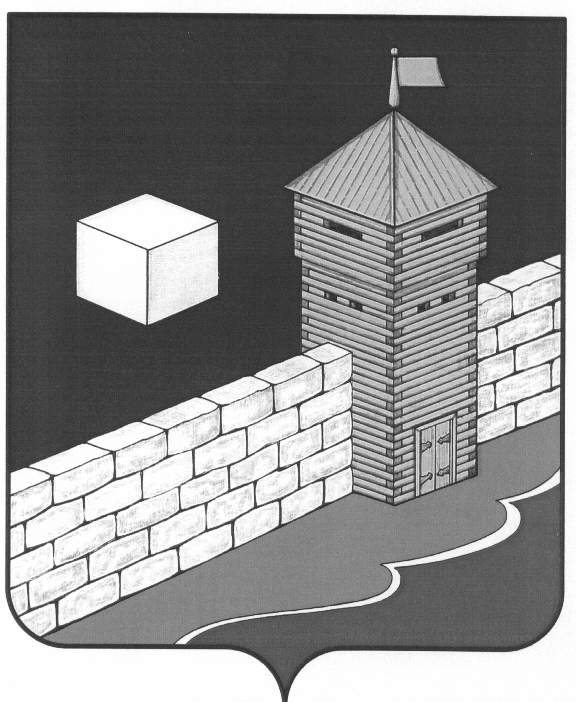 АДМИНИСТРАЦИЯ  ЕТКУЛЬСКОГО МУНИЦИПАЛЬНОГО РАЙОНАПОСТАНОВЛЕНИЕ29.12.2012г.  N 936            с.ЕткульОб утверждении Правил рассмотрениязапросов    субъектов     персональныхданных или их представителей   В целях реализации Федерального закона от 27.07.2006 № 152-ФЗ «О  персональных   данных », в соответствии с постановлением Правительства Российской Федерации от 21.03.2012 № 211  «Об утверждении перечня мер, направленных на обеспечение выполнения обязанностей, предусмотренных Федеральным Законом «О персональных данных» и принятыми в соответствии с ним нормативными правовыми актами, операторами, являющимися государственными или муниципальными органами»Администрация Еткульского муниципального района ПОСТАНОВЛЯЕТ:   1.Утвердить Правила рассмотрения запросов субъектов персональных данных или их представителей на доступ к его персональным данным в администрации Еткульского муниципального района  (прилагается).         2. Контроль за исполнением данного постановления возложить на первого  заместителя Главы Еткульского муниципального района Антакова А.Н.Глава Еткульскогомуниципального района                         	                             В.Н. Головчинский     ПРАВИЛАрассмотрения запросов субъектов персональных данных или их представителей на доступ к его персональным данным в администрации Еткульского муниципального района         1. Рассмотрение запросов субъектов персональных данных или их представителей на доступ к его персональным данным в администрации Еткульского муниципального района  осуществляются в соответствии с правами субъекта персональных данных, предусмотренных ст.14 ФЗ «О персональных данных» (далее - ФЗ).          2. Субъект персональных данных имеет право на получение информации, касающейся обработки его персональных данных, в том числе содержащей:        1) подтверждение факта обработки персональных данных оператором;        2) правовые основания и цели обработки персональных данных;        3) цели и применяемые оператором способы обработки персональных данных;        4) наименование и место нахождения оператора, сведения о лицах (за исключением работников оператора), которые имеют доступ к персональным данным или которым могут быть раскрыты персональные данные на основании договора с оператором или на основании федерального закона;        5) обрабатываемые персональные данные, относящиеся к соответствующему субъекту персональных данных, источник их получения, если иной порядок предоставления таких данных не предусмотрен федеральным законом;        6) сроки обработки персональных данных, в т.ч. сроки их хранения;        7) порядок осуществления субъектом персональных данных прав, предусмотренных Федеральным законом;        8) информацию об осуществлении или о предполагаемой трансграничной передаче данных;        9) наименование или фамилию, имя, отчество и адрес лица, осуществляющего обработку персональных данных по поручению оператора, если обработка поручена или будет поручена такому лицу.          3. При сборе персональных данных оператор обязан представить субъекту персональных данных по его просьбе вышеупомянутую информацию. 	         4. Если предоставление персональных данных является обязательным в соответствии с федеральным законом, оператор обязан разъяснить субъекту персональных данных юридические последствия отказа предоставить его персональные данные.         5. Если персональные данные получены не от субъекта персональных данных, оператор обязан предоставить субъекту персональных данных следующую информацию:         1) наименование либо фамилия, имя, отчество и адрес оператора или его представителя;         2) цель обработки персональных данных и его правовое основание;         3) предполагаемые пользователи персональных данных;         4) права субъекта персональных данных;         5) источник получения персональных данных.          6. Оператор освобождается от обязанности предоставлять субъекту персональных данные сведения в случаях, если:         1) субъект персональных данных уведомлен об осуществлении обработки его персональных данных соответствующим оператором;         2) персональные данные получены оператором на основании федерального закона или в связи с исполнением договора, стороной которого либо выгодоприобретателем или поручителем по которому является субъект персональных данных;         3) персональные данные сделаны общедоступными субъектом персональных данных или получены из общедоступного источника;         4) оператор осуществляет обработку персональных данных для статистических или иных исследовательских целей, если при этом не нарушаются права и законные интересы субъекта персональных данных;         5) предоставление субъекту персональных данных сведений нарушает права и законные интересы третьих лиц.          7. При обращении субъекта персональных данных или его представителя оператор обязан предоставить возможность ознакомления с персональными данными в течение тридцати дней с даты получения запроса.          8. В случае отказа в предоставлении информации субъекту персональных данных или его представителю, оператор обязан дать в письменной форме мотивированный ответ, содержащий ссылку на положение части 8 ст.14 ФЗ в срок, не превышающий тридцати дней со дня обращения, либо с даты получения запроса.           9. В случае  если персональные данные являются неполными, неточными или неактуальными, оператор обязан в срок, не превышающий семи рабочих дней, со дня предоставления субъектом персональных данных или его представителем внести в них необходимые изменения.          10. Если персональные данные незаконно получены или не являются необходимыми для заявленной цели обработки, оператор обязан уничтожить такие персональные данные в срок, не превышающий семи дней.          11. Оператор обязан сообщить в уполномоченный орган по защите прав субъектов персональных данных по запросу этого органа необходимую информацию в течение тридцати дней с даты получения такого запроса.УТВЕРЖДЕНЫ        постановлением администрации Еткульского муниципального района от 29.12.2012г.  N 936        постановлением администрации Еткульского муниципального района от 29.12.2012г.  N 936